Publicado en Santiago de Compostela el 12/05/2021 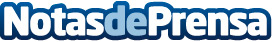 Drone Velutina, el sistema más rápido, seguro y eficaz contra la avispa asiáticaCada vez hay más nidos de velutina en España y estos insectos destruyen nuestro ecosistema y son tan peligrosos que pueden llegar a ser mortíferos (4 personas han muerto en España desde 2015). Aerocámaras, empresa de referencia internacional especializada en servicios con drones cuenta con un servicio muy específico e innovador para la neutralización de la avispa asiática velutina, que a día de hoy es una gran amenaza en nuestro paísDatos de contacto:Marta Ferro Closet Comunicación667999699Nota de prensa publicada en: https://www.notasdeprensa.es/drone-velutina-el-sistema-mas-rapido-seguro-y_1 Categorias: Nacional Telecomunicaciones Galicia Ecología Industria Alimentaria Dispositivos móviles Innovación Tecnológica http://www.notasdeprensa.es